编号：ZB-2018-01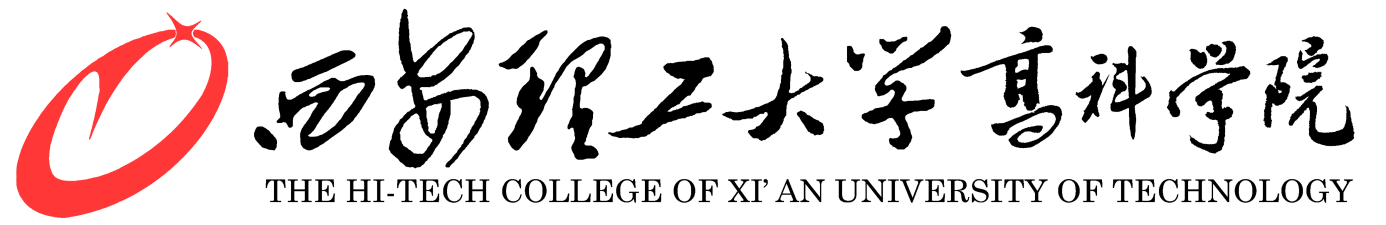 泾河校区二期工程用塑钢窗招标文件项目名称：    二期工程钢窗    招 标 人： 西安理工大学高科学院 时    间：   2018年12月6日   招标书二、投标书致：西安理工大学高科学院（发包方）在视察现场和审阅招标文件、图纸后，编制投标文件及综合单价。2、我们保证在签订合同后按发包方要求的时间进场施工。3、我们同意本投标书的有效期从回标至合同执行完毕，在有效期内予以接纳对我们的约束力。4、若我们中标，我们同意本投标书的有效期和总包合同一致，在履行总包合同时，本投标书对双方也具有约束力。5、我们保证在中标通知书收到后10天内与发包人商谈合同事宜，如10天内未与发包人联系，发包人可视为自动弃权。6、我们保证按招投标文件的要求兑现承诺的必要要求和优惠条件。7、其他优惠条件：                                          。投标单位名称：	（公司盖章）营业执照号码：	投标人签字：法人代表签字：公司地址：                            公司电话：日期：2018年   月   日三、授权书、委托书西安理工大学高科学院：兹委托（性别：年龄：职称：  ）代表本公司法人就“西安理工大学高科学院5#教学楼、4栋行政办公楼、接待中心塑钢窗工程的承包事宜，以本公司的名义签署投标书，并进行合同谈判和处理与之有关的一切事项。同时委托（性别：年龄职称：）代表本公司为西安理工大学高科学院5#教学楼、4栋行政办公楼、接待中心工程的项目经理，协助投标委托代表人参与合同谈判，负责提供材料及安装等有关事项。法人代表签字盖章（授权人）：委托代表人签字盖章（被授权人）：公司盖章：代表人地址：代表人电话：                              委托日期： 2018年   月   日注：投标委托代表人可与项目经理为同一人，也可为二人。四、投标报价单注：以上综合单价包含：材料费、机械费、人工费、运输费、装卸费、文明施工措施费、施工现场协调费、综合管理费、水电费利润、税金等全部费用。                            投标单位：                                                              2018年   月   日信息工程教研楼塑钢窗项目机械控制教研楼塑钢窗项目基础部教研楼塑钢窗项目行政办公楼塑钢窗项目5#教学楼塑钢窗项目会议接待中心塑钢窗项目工程名称5#教学楼、4栋行政办公楼、接待中心塑钢窗制作、安装工程建设地点陕西省泾阳县泾干镇招标方式邀请招标。承包方式    包工、包料、包质量、包安全、包施工机械、包施工措施、包税费、包文明施工、包成品保护、包竣工验收合格和工程保修等。质量标准合格。招标范围设计图纸范围内塑钢窗的制作、安装工程。报价方式    投标综合单价包括材料费、机械费、人工费、运输费、装卸费、文明施工措施费、施工现场协调费、综合管理费、利润、税金等全部费用。 投标有效期投标书递交后60天内有效。投标单位资质要求投标单位具有独立法人及相应资质的企业；型材品牌、规格、技术要求1.型材：推拉窗选用88系列高科牌（白色）型材（自带胶条），壁厚2.5mm。上悬窗选用60系列高科牌（白色）型材（自带胶条），壁厚2.5mm。2.钢衬：88系列型材钢衬采用满腔1.5mm；60系列型材钢衬采用满腔1.2mm方管；3.玻璃：制作成6＋12A＋6，K=2.4[W/(m2K)]的中空离线白玻璃（大于1.5平方米的用钢化），带塑料纱窗，按照图纸使用LOW-E玻璃的地方外层为LOW-E；4.滑轮槽（带铝轨）：选用“春光”牌滑轮；5.固定片厚度≥1.5mm冷轧镀锌钢板；6.五金件、锁扣：使用“春光”牌豪华型月牙锁（同所在部位框料色）。注：须随标书递交型材、五金件样品（标注清楚单位名称）。验收以甲方确认封样为准。质量标准1、施工设计图纸及相应的标准图集；2、建筑工程质量验收规范及行业相关标准。招标文件发放时间、地点时间：2018年12月15日18:00.地点：西安理工大学高科学院泾河校区工地办公室投标文件正副本份数正本壹份，副本壹份。投标文件递交截止时间、地点时间：2018年12月19日10:00前.地点：西安理工大学高科学院泾河校区新建办工地办公室招 标联系 人：刘  莎  18092586520现场技术咨询：边景智  13572917353 招 标联系 人：刘  莎  18092586520现场技术咨询：边景智  13572917353 序号项目名称材料品牌规格型号计量单位综合单价（元/M2）备注1塑钢推拉窗高科88系列，中空离线白玻璃（大于1.5平方米的用钢化玻璃）：6＋12A＋6，K=2.4[W/(m2K)]M2报价说明：请严格按照技术规格、品牌报价。报价说明：请严格按照技术规格、品牌报价。报价说明：请严格按照技术规格、品牌报价。报价说明：请严格按照技术规格、品牌报价。报价说明：请严格按照技术规格、品牌报价。报价说明：请严格按照技术规格、品牌报价。序号工程名称或材料名称使用部位规格型号技术标准或要求工程量工程量进场时间施工工期（d）备 注序号工程名称或材料名称使用部位规格型号技术标准或要求单位数量进场时间施工工期（d）备 注1塑钢窗一～六层500×2100（12樘）S陕09J06-2第44、46页。塑钢中空玻璃窗（离线）6＋12A＋6K=2.4[W/(m2K)]m2710.319年2月底45先安装窗框25天，待外墙具备条件，20天完成玻璃和扇安装1塑钢窗一～六层900×900（12樘）S陕09J06-2第44、46页。塑钢中空玻璃窗（离线）6＋12A＋6K=2.4[W/(m2K)]m2710.319年2月底45先安装窗框25天，待外墙具备条件，20天完成玻璃和扇安装1塑钢窗一～六层1500×1500（2樘）S陕09J06-2第44、46页。塑钢中空玻璃窗（离线）6＋12A＋6K=2.4[W/(m2K)]m2710.319年2月底45先安装窗框25天，待外墙具备条件，20天完成玻璃和扇安装1塑钢窗一～六层2100×1850（173樘）S陕09J06-2第44、46页。塑钢中空玻璃窗（离线）6＋12A＋6K=2.4[W/(m2K)]m2710.319年2月底45先安装窗框25天，待外墙具备条件，20天完成玻璃和扇安装1塑钢窗一～六层4200×1500（1樘）S陕09J06-2第44、46页。塑钢中空玻璃窗（离线）6＋12A＋6K=2.4[W/(m2K)]m2710.319年2月底45先安装窗框25天，待外墙具备条件，20天完成玻璃和扇安装序号工程名称或材料名称使用部位规格型号技术标准或要求工程量工程量进场时间施工工期（d）备 注序号工程名称或材料名称使用部位规格型号技术标准或要求单位数量进场时间施工工期（d）备 注2塑钢窗一～六层500×2100（12樘）S陕09J06-2第44、46页。塑钢中空玻璃窗（离线）6＋12A＋6K=2.4[W/(m2K)]m2710.319年2月底45先安装窗框25天，待外墙具备条件，20天完成玻璃和扇安装2塑钢窗一～六层900×900（12樘）S陕09J06-2第44、46页。塑钢中空玻璃窗（离线）6＋12A＋6K=2.4[W/(m2K)]m2710.319年2月底45先安装窗框25天，待外墙具备条件，20天完成玻璃和扇安装2塑钢窗一～六层1500×1500（2樘）S陕09J06-2第44、46页。塑钢中空玻璃窗（离线）6＋12A＋6K=2.4[W/(m2K)]m2710.319年2月底45先安装窗框25天，待外墙具备条件，20天完成玻璃和扇安装2塑钢窗一～六层2100×1850（173樘）S陕09J06-2第44、46页。塑钢中空玻璃窗（离线）6＋12A＋6K=2.4[W/(m2K)]m2710.319年2月底45先安装窗框25天，待外墙具备条件，20天完成玻璃和扇安装2塑钢窗一～六层4200×1500（1樘）S陕09J06-2第44、46页。塑钢中空玻璃窗（离线）6＋12A＋6K=2.4[W/(m2K)]m2710.319年2月底45先安装窗框25天，待外墙具备条件，20天完成玻璃和扇安装序号工程名称或材料名称使用部位规格型号技术标准或要求工程量工程量进场时间施工工期（d）备 注序号工程名称或材料名称使用部位规格型号技术标准或要求单位数量进场时间施工工期（d）备 注3塑钢窗一～六层500×2100（12樘）S陕09J06-2第44、46页。塑钢中空玻璃窗（离线）6＋12A＋6K=2.4[W/(m2K)]m2710.319年2月底45先安装窗框25天，待外墙具备条件，20天完成玻璃和扇安装3塑钢窗一～六层900×900（12樘）S陕09J06-2第44、46页。塑钢中空玻璃窗（离线）6＋12A＋6K=2.4[W/(m2K)]m2710.319年2月底45先安装窗框25天，待外墙具备条件，20天完成玻璃和扇安装3塑钢窗一～六层1500×1500（2樘）S陕09J06-2第44、46页。塑钢中空玻璃窗（离线）6＋12A＋6K=2.4[W/(m2K)]m2710.319年2月底45先安装窗框25天，待外墙具备条件，20天完成玻璃和扇安装3塑钢窗一～六层2100×1850（173樘）S陕09J06-2第44、46页。塑钢中空玻璃窗（离线）6＋12A＋6K=2.4[W/(m2K)]m2710.319年2月底45先安装窗框25天，待外墙具备条件，20天完成玻璃和扇安装3塑钢窗一～六层4200×1500（1樘）S陕09J06-2第44、46页。塑钢中空玻璃窗（离线）6＋12A＋6K=2.4[W/(m2K)]m2710.319年2月底45先安装窗框25天，待外墙具备条件，20天完成玻璃和扇安装序号工程名称或材料名称使用部位规格型号技术标准或要求工程量工程量进场时间施工工期（d）备 注序号工程名称或材料名称使用部位规格型号技术标准或要求单位数量进场时间施工工期（d）备 注4塑钢窗一～六层500×2100（12樘）S陕09J06-2第44、46页。塑钢中空玻璃窗（离线）6＋12A＋6K=2.4[W/(m2K)]m2808，8519年2月底45先安装窗框25天，待外墙具备条件，20天完成玻璃和扇安装4塑钢窗一～六层1500×1500（2樘）S陕09J06-2第44、46页。塑钢中空玻璃窗（离线）6＋12A＋6K=2.4[W/(m2K)]m2808，8519年2月底45先安装窗框25天，待外墙具备条件，20天完成玻璃和扇安装4塑钢窗一～六层2100×1850（190樘）S陕09J06-2第44、46页。塑钢中空玻璃窗（离线）6＋12A＋6K=2.4[W/(m2K)]m2808，8519年2月底45先安装窗框25天，待外墙具备条件，20天完成玻璃和扇安装4塑钢窗一～六层5700×1200（1樘）S陕09J06-2第44、46页。塑钢中空玻璃窗（离线）6＋12A＋6K=2.4[W/(m2K)]m2808，8519年2月底45先安装窗框25天，待外墙具备条件，20天完成玻璃和扇安装4塑钢窗一～六层4200×1500（1樘）S陕09J06-2第44、46页。塑钢中空玻璃窗（离线）6＋12A＋6K=2.4[W/(m2K)]m2808，8519年2月底45先安装窗框25天，待外墙具备条件，20天完成玻璃和扇安装序号工程名称或材料名称使用部位规格型号（门窗尺寸：宽×高）技术标准或要求工程量工程量进场时间施工工期（d）备 注序号工程名称或材料名称使用部位规格型号（门窗尺寸：宽×高）技术标准或要求单位数量进场时间施工工期（d）备 注5塑钢窗一～六层1750×2450（45樘）2100×1400（108樘）1600×2450（2樘）1800×2750（6樘）1750×2250（144樘）5400×2850（6樘）2100×2250（6樘）1800×2250（6樘）6600×2250（12樘）800×10900（4樘）2700×10900（2樘）500×500（24樘）1800×2200（2樘）2100×2200（2樘）陕09J06-2第52页。塑钢中空玻璃窗（离线）6＋12A＋6K=2.4[W/(m2K)]m2144218年12月底45先安装窗框25天，待外墙具备条件，20天完成玻璃和扇安装序号工程名称或材料名称使用部位规格型号（门窗尺寸：宽×高）技术标准或要求工程量工程量进场时间施工工期（d）备 注序号工程名称或材料名称使用部位规格型号（门窗尺寸：宽×高）技术标准或要求单位数量进场时间施工工期（d）备 注6塑钢窗一～三层2750×2250（11樘）1900×2250（6樘）3650×2250（41樘）1200×2250（3樘）600×6150（4樘）1500×2250（24樘）600×5600（1樘）800×2800（1樘）陕09J06-2第52、25、26页。塑钢中空玻璃窗（离线）6＋12A＋6K=2.4[W/(m2K)]详见施工图m2539.8819年2月底45先安装窗框25天，待外墙具备条件，20天完成玻璃和扇安装